Vad heter blomman? – Kärt barn har många namnTittar du i en flora så hittar du växtens floranamn /svenska namn tillsammans med det vetenskapliga namnet. Det vetenskapliga namnet för en viss växt är detsamma i hela världen, medan det svenska namnet eller flornamnet oftast bara är känt i vårt land. Men en växt kan ha många fler namn. Letar du efter himmilsgräs i en flora så finns det inte. För det är bara i Nås som mjölke, Epilobium angustifolium heter himmilsgräs. I Järna heter den jälmôrsgräs. Några andra namn på himilsgräs som är kända från andra platser är t.ex. mjölkört, rallarros och rävrumpa. Dialektala växtnamn är spännande eftersom de kan avslöja något om hur de människor som en gång namngav växten såg på den. I listan med växtnamn från Nås hittar vi lävô-ô-dö tuppa. Den har barn i Nås säkert använt för att spå varandra – leva eller dö. En annan känd lek med samma blomma är älskar–älskar inte, men några namn som vittnar om den leken i Nås hittar vi inte. Smälltuppôr kunde man leka med i brist på riktiga smällare, och pudertuppôr fick småflickorna hålla reda på när det skulle vara ”fina”. Lôftgräs plockar vi gärna på försommaren och tar in i en vas. Fallbär växer helst på hyggen, fall på nåsmål. Vet man att ’hallon’ heter fallbär så vet man också var man skall leta efter dem. Hundbär var inte särskilt uppskattade bär. Det förstår vi av att namnet börjar på hund-, och getpôrs var en sämre sorts pors. Pors användes vid ölbryggning och var en viktig ingrediens. Getpôrs kunde nog användas men var inte lika bra som riktig pors (Ledum palustre). Hund- och get- i växtnamn brukar betyda att växten hade lågt anseende. 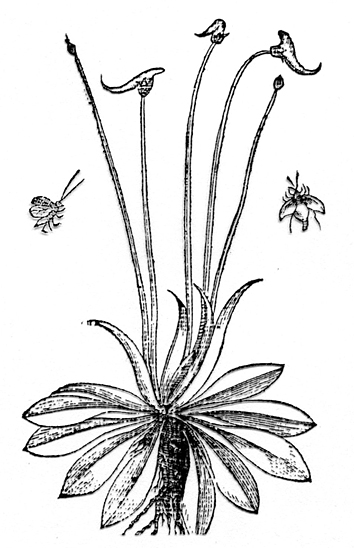 Om du känner till några lokala växtnamn som inte finns med på listan så hör av dig till Nåsvargens redaktion. Kunskapen om våra lokala växtnamn är på väg att försvinna, men låt dem inte falla i glömska. Använd dem så lever de kvar! Dåpp IngerL=”tjockt l”vetenskapligt namnfloranamnnamn i NåsEquisetum fluviatiledyfräkenabbôrgräs, färneAlnus incanaalalderPimpinella saxifragabockrot (backanis)anisAconitum cammarumträgdårdsstormhattblåkullôrConvallaria majalisliljekonvaljbôckbLaPlantago majorgrobladdimjonChenopodium albumsvinmålladingmallaTrifolium spadiceumbrunklöveretternôllôrRubus idaeushallonfallbärCampanula rotundifolialiten blåklockafingerbôrgNardus strictastaggfinnskägg, hära, härgräsAchillea millefoliumröllekagalntornaLedum palustreskvattramgetpôrs, pôrsrisSphagnum palustrevitmossagôrrmôssaCalluna vulgarisljunggrônTaraxacum vulgaremaskros o andra gulagulltuppaLinaria vulgarisgulsporreguLä lejongapAvena sativahavrehagraEpilobium angustifoliummjölkehimmilsgräsVaccinium uliginosumodonhundbärRubus chamaemorushjortronjoLbär, juLbärSolanum tuberosumpotatisjoLpäron, joLôppLerLycopodium annotinumre- och mattlummerkattkrutLeucanthemum vulgareprästkragekragtuppaLycopodium clavatummattlummerkråkfes, kråkfotElytrigia repens kvickrotkvicktåga, tågaDianthus deltoidesbacknejlikakvällstuppaMoneses unifloraögonpyrolakällviolVaccinium vitis-idaealingonlingbärHierochloë odoratamyskgräslôftgräs?lusgräsLeucanthemum vulgareprästkragelävô-ô-dö tuppaRanunculus acrissmörblommamessmörstuppaSecale comutummjöldrygamjöLlikaMelampyrum kovallmjöLingVeronica chamaedrysteveronikamormors/farmors gLasögôrAnemone vernalismosippamustuppaStellaria mediavåtarvnatôViola tricolorstyvmorsviolnatt-ô-dagNymphea albanäckrosnäcktuppaFilicinaeormbunkarôrmgräsBetula nanadvärgbjörkpenningrisKnautia arvensisåkerväddpudertuppôrEquisetum sylvaticumskogsfräkenrävrumpôrRhinantus hö- och ängsskallraskallärgräsCaltha palustriskabblekaskôrvtuppa, sårtuppaEquisetum hyemaleskavfräkenskäfte, skäftgräsSilene vulgarissmällglimsmälltuppaRumexskräppasurbLaTripleurospermum perforatumbaldersbråsurkullaMatricaria reculitakamomillsurkullôrEriophorum vaginatum, E. angustifoliumtuvull, ängsullsvarthövdôr?svejtuppaRanunculussmörblommorsårbLommaDaphne mezereumtibasttisbärPinguicula/Droseratätört/sileshårtjôckmjôLksbLommaMenyanthes trifoliatavattenklövertröskaRubus saxatilisstenbärtågbärDeschampsiatåtlartåttåLPinguicula vulgaristätörttätaViburnum opulusolvonvargve(d)Orthilia secundabjörkpyrolavintergrönaCladonia Salix-arter renlav, fönsterlavvide artervitmôssavibuskär